VSTUPNÍ ČÁSTNázev komplexní úlohy/projektuStavební kámenKód úlohy36-u-2/AE08Využitelnost komplexní úlohyKategorie dosaženého vzděláníE (dvouleté, EQF úroveň 2)Skupiny oborů36 - Stavebnictví, geodézie a kartografieVazba na vzdělávací modul(y)Stavební kámenŠkolaStřední škola profesní přípravy, Hradec Králové, 17. listopadu, Hradec KrálovéKlíčové kompetenceDatum vytvoření16. 07. 2019 19:26Délka/časová náročnost - Odborné vzdělávání12Délka/časová náročnost - Všeobecné vzděláváníPoznámka k délce úlohyRočník(y)1. ročník, 2. ročníkŘešení úlohyindividuální, skupinovéDoporučený počet žáků1Charakteristika/anotaceKomplexní úloha je zaměřena na fyzikální vlastnosti přírodního kamene a jeho využití ve stavebnictví. Zahrnuje technologické postupy vyzdívání z kamene a druhy kamenného zdiva. Cílem je ověřit znalosti z těžby a jeho zpracování.JÁDRO ÚLOHYOčekávané výsledky učeníVšechny obory vzdělání ze skupiny 36 Stavebnictví kategorie E, H a L5. Komplexní úloha Kamenné zdivo je úzce provázána s teoretickým vyučováním předmětu Stavební materiály a navazuje na teoretický modul Základní stavební materiály a výrobky, který je součástí navrženého “Společného stavebního základu“.orientuje se ve fyzikálních vlastnostech stavebních materiálůrozlišuje základní druhy hornin, jejich vlastnosti a použití ve stavebnictvírozlišuje kamenivo a kamenické výrobky pro stavebnictví, charakterizuje jejich vlastnosti a použitípopíše základní druhy kamenného zdiva a technologické postupy při práci s přírodním kamenemSpecifikace hlavních učebních činností žáků/aktivit projektu vč. doporučeného časového rozvrhuDruhy hornin a vlastnosti přírodního kamene (4 h)Kamenické výrobky a technologické postupy zdění (4 h)Druhy kamenného zdiva (3 h)Komplexní úloha (1 h)Metodická doporučeníKÚ je úzce provázána s teoretickými předměty – Materiály, Technologie.Je vhodná k ověření znalostí po absolvování modulu Kamenné zdivo.Způsob realizaceučebnaPomůckyBěžné vybavení učebny, vybavení pro prezentaci v ppt.Pro žáky:PC s elektronickou verzí pracovních listů (event. pracovní listy v tištěné podobě)  – poznámkový blok – psací potřebyVÝSTUPNÍ ČÁSTPopis a kvantifikace všech plánovaných výstupůŽáci mají:Ověřit své vědomosti v písemném testu s uzavřenými otázkamiOvěřit si získané znalosti na kontrolních otázkách v rámci prezentace.Ověřit si získané znalosti na pracovních listech 1, 2, 3.Kritéria hodnoceníPro úspěšné splnění je třeba 30% úspěšnost všech částí.Doporučená literaturaLiška, Jan: Materiály učebnice pro odborná učiliště, obor zednické práce. Praha, Parta, 2005.Podlena, Václav: Zednické práce Technologie 1. ročník OU. Praha, Parta, 2001.Dědek, M., Vošický, F.: Stavební materiály pro 1. ročník SPŠ. Praha, Sobotáles, 2001.Poznámky12 hodin jako součást modulu Kamenné zdivopožadované vstupní předpoklady: Modul Stavební kámenObsahové upřesněníOV RVP - Odborné vzdělávání ve vztahu k RVPPřílohyprezentace_Stavebni-kamen.pptxtest_zadani_Stavebni-kamen.docxtest_reseni_Stavebni-kamen.docxMateriál vznikl v rámci projektu Modernizace odborného vzdělávání (MOV), který byl spolufinancován z Evropských strukturálních a investičních fondů a jehož realizaci zajišťoval Národní pedagogický institut České republiky. Autorem materiálu a všech jeho částí, není-li uvedeno jinak, je Václava Formánková. Creative Commons CC BY SA 4.0 – Uveďte původ – Zachovejte licenci 4.0 Mezinárodní.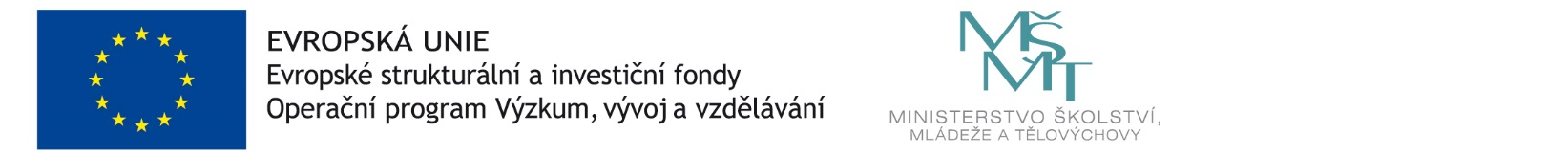 